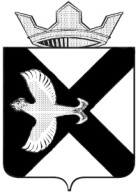 АДМИНИСТРАЦИЯ Муниципального  образования поселок  БоровскийПОСТАНОВЛЕНИЕ18 марта 2016 г.										№ 51    п. БоровскийТюменского муниципального районаОб организации работы в пожароопасный период в 2016 года на территории муниципального образования поселок Боровский В соответствии с Федеральными законами от 06.10.2013 г. №131-ФЗ «об общих принципах местного самоуправления в Российской Федерации», от 12 февраля . № 28-ФЗ «О гражданской обороне», от 18 ноября . № 69-ФЗ «О пожарной безопасности», от 21 декабря 1994 года № 68-ФЗ«О защите населения и территорий от чрезвычайных ситуаций природного и техногенного характера», в целях организации работы в пожароопасный период 2016 года на территории муниципального образования поселок Боровский:Рекомендовать руководителям предприятий, организаций и учреждений, садоводческих, огороднических и дачных объединений граждан, учреждений отдыха, индивидуальным предпринимателям на подведомственной территории:1.1. Обеспечить соблюдение правил пожарной безопасности запретить проведение работ с использованием открытого огня;1.2. Привести пожарные водоемы и пожарные гидранты  в соответствии с пожарными нормами;1.3. Обеспечить беспрепятственный подъезд и доступ пожарной техники к источникам противопожарного водоснабжения;1.4. Обеспечить первичными средствами пожаротушения, пожарным инвентарем и запасами воды для пожаротушения;1.5. Обеспечить проведение разъяснительной и агитационной работы по соблюдению требований мер пожарной безопасности;1.6. Принять меры по предупреждению лесных пожаров на прилегающих территориях к лесным массивам, по границам с лесными массивами провести опашку. 2. Утвердить состав сил и средств для тушения лесных пожаров, согласно приложению 1.3. Руководителям предприятий ЗАО «Пышмаавтодор», ПАО «Птицефабрика «Боровская», МУП ЖКХ п.Боровский рекомендовать:3.1. Подготовить технику, указанную в приложении 1 к настоящему постановлению, к пожароопасному периоду в срок до 01.04.2016 г.;3.2. Обеспечить своевременное предоставление сил и средств для тушения лесных, ландшафтных  пожаров по требованию дежурного диспетчера ФГКУ 19 ОФПС по Тюменской области.4. Исполняющему обязанности главного  специалиста по ГО и ЧС А.С. Чупракову на пожароопасный период 2016 года:4.1. Обеспечить взаимодействие с лесопользователями, руководителям предприятий, организаций и учреждений, садоводческих, огороднических и дачных объединений граждан, учреждений отдыха, индивидуальным предпринимателям, ЕДДС Тюменского района, МОНД №9 МЧС России по Тюменской области; 4.2. Предоставлять информацию в ЕДДС, отдел по ГО и ЧС Тюменского Района;4.3. Совместно с сотрудниками МОНД №9 МЧС России по Тюменской области с привлечением сил добровольной пожарной дружины муниципального образования поселок Боровский:4.3.1. Проверить противопожарные разрывы и минерализованные полосы вокруг населенного пункта поселок Боровский в срок до 01.04.2016 г.;4.3.2. Обеспечить путем проведение подворовых обходов ознакомление жителей поселка Боровский с требованиями по обеспечению соблюдения мер пожарной безопасности – весь период;5. Довести настоящее постановление до сведения руководителей предприятий, организаций и учреждений, садоводческих, огороднических и дачных объединений граждан, учреждений отдыха, индивидуальным предпринимателям;6. Опубликовать настоящее постановление в информационно-коммуникационной сети Интернет на официальном сайте администрации муниципального образования поселок Боровский.7. Контроль за выполнением настоящего постановления оставляю за собой.Глава муниципального образования					  С.В. СычеваПриложение № 1к постановлению от 18.03.2016 № 51Сводная ведомость наличия противопожарной техники и мущества на территории муниципального образования поселок Боровский 2016 годСводная ведомость наличия противопожарной техники и мущества на территории муниципального образования поселок Боровский 2016 годСводная ведомость наличия противопожарной техники и мущества на территории муниципального образования поселок Боровский 2016 годСводная ведомость наличия противопожарной техники и мущества на территории муниципального образования поселок Боровский 2016 годСводная ведомость наличия противопожарной техники и мущества на территории муниципального образования поселок Боровский 2016 годСводная ведомость наличия противопожарной техники и мущества на территории муниципального образования поселок Боровский 2016 годНаименование предприятияФ. И. О. ответственного лица предприятия, контактные телефоныКол-во человекФ. И. О. лиц входящих в состав механизированного отрядаКонтактные телефоныВид и количество техники и оборудования выделяемой для тушения лесных пожаровОАО "Птицефабрика "Боровская" им. А. А. СозоноваПронькин А. Ф.                  тел: 767-932 внутренний номер 5440                              с. т. - 8-922-045-62-314Привалов А. М.767-932 вн 5442Бульдозер Т-170ОАО "Птицефабрика "Боровская" им. А. А. СозоноваЗАО "Пышмаавтодор"Пронькин А. Ф.                  тел: 767-932 внутренний номер 5440                              с. т. - 8-922-045-62-31Тулайков В. И.                     с.т. 8-932-328-19-95     Голяков Е. А.                                с. т. 8-932-328-19-9548Самусев С. В.767-932 вн 5442Бульдозер Т-170ОАО "Птицефабрика "Боровская" им. А. А. СозоноваЗАО "Пышмаавтодор"Пронькин А. Ф.                  тел: 767-932 внутренний номер 5440                              с. т. - 8-922-045-62-31Тулайков В. И.                     с.т. 8-932-328-19-95     Голяков Е. А.                                с. т. 8-932-328-19-9548Ослин В. И.767-932 вн 5442ЭкскаваторОАО "Птицефабрика "Боровская" им. А. А. СозоноваЗАО "Пышмаавтодор"Пронькин А. Ф.                  тел: 767-932 внутренний номер 5440                              с. т. - 8-922-045-62-31Тулайков В. И.                     с.т. 8-932-328-19-95     Голяков Е. А.                                с. т. 8-932-328-19-9548Мальцев П. Н.96-97-37Погрузчик L-34ЗАО "Пышмаавтодор"МУП ЖКХ п. БоровскийТулайков В. И.                     с.т. 8-932-328-19-95     Голяков Е. А.                                с. т. 8-932-328-19-95Семенец С. Ф.                    тел: 763-346                          с.т. 8-922-04-00-12284Трофимов А. В.8-912-382-55-14КАМАЗ 53215-15 ЭД-405ЗАО "Пышмаавтодор"МУП ЖКХ п. БоровскийТулайков В. И.                     с.т. 8-932-328-19-95     Голяков Е. А.                                с. т. 8-932-328-19-95Семенец С. Ф.                    тел: 763-346                          с.т. 8-922-04-00-12284Турукин О. Ю.8-906-824-73-44Зил 43362ЗАО "Пышмаавтодор"МУП ЖКХ п. БоровскийТулайков В. И.                     с.т. 8-932-328-19-95     Голяков Е. А.                                с. т. 8-932-328-19-95Семенец С. Ф.                    тел: 763-346                          с.т. 8-922-04-00-12284Полуэктов Г. В.8-950-488-13-71Бульдозер Б-170МЗАО "Пышмаавтодор"МУП ЖКХ п. БоровскийТулайков В. И.                     с.т. 8-932-328-19-95     Голяков Е. А.                                с. т. 8-932-328-19-95Семенец С. Ф.                    тел: 763-346                          с.т. 8-922-04-00-12284Обгорелов А. Л.8-922-261-35-59MAN TGF-33-430ЗАО "Пышмаавтодор"МУП ЖКХ п. БоровскийТулайков В. И.                     с.т. 8-932-328-19-95     Голяков Е. А.                                с. т. 8-932-328-19-95Семенец С. Ф.                    тел: 763-346                          с.т. 8-922-04-00-12284Демин А. И.8-905-820-51-73MAN TGF-33-430ЗАО "Пышмаавтодор"МУП ЖКХ п. БоровскийТулайков В. И.                     с.т. 8-932-328-19-95     Голяков Е. А.                                с. т. 8-932-328-19-95Семенец С. Ф.                    тел: 763-346                          с.т. 8-922-04-00-12284Марков А. Н.8-922-070-53-35КАМАЗ КО 505А (ассенизаторная)МУП ЖКХ п. БоровскийАдминистрация муниципального образования поселок Боровский (ДПД)Семенец С. Ф.                    тел: 763-346                          с.т. 8-922-04-00-122Чупраков А. С.                       тел: 723-889                         с.т. 8-967-384-64-2245Шунков А. Д.8-922-070-55-15КАМАЗ КО 512 (каналопромывочная)МУП ЖКХ п. БоровскийАдминистрация муниципального образования поселок Боровский (ДПД)Семенец С. Ф.                    тел: 763-346                          с.т. 8-922-04-00-122Чупраков А. С.                       тел: 723-889                         с.т. 8-967-384-64-2245Гилев Н. В.8-922-040-01-14Экскаватор JCB 3СХМУП ЖКХ п. БоровскийАдминистрация муниципального образования поселок Боровский (ДПД)Семенец С. Ф.                    тел: 763-346                          с.т. 8-922-04-00-122Чупраков А. С.                       тел: 723-889                         с.т. 8-967-384-64-2245Панафидин С. Н.8-922-477-48-90Мотопомпа MTG-307STАдминистрация муниципального образования поселок Боровский (ДПД)Чупраков А. С.                       тел: 723-889                         с.т. 8-967-384-64-225Соколов В. М.8-922-079-03-43Ранцевый огнетушитель РЛО-М - 10 шт.Администрация муниципального образования поселок Боровский (ДПД)Чупраков А. С.                       тел: 723-889                         с.т. 8-967-384-64-225Рюмин Д. А.8-904-499-12-01Ранцевый огнетушитель РЛО-М - 10 шт.Администрация муниципального образования поселок Боровский (ДПД)Чупраков А. С.                       тел: 723-889                         с.т. 8-967-384-64-225Гультяев С. Л.8-929-269-54-70Ранцевый огнетушитель РЛО-М - 10 шт.Администрация муниципального образования поселок Боровский (ДПД)Чупраков А. С.                       тел: 723-889                         с.т. 8-967-384-64-225Ранцевый огнетушитель РЛО-М - 10 шт.